Year 8 drawing tasks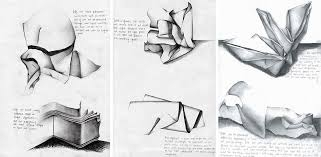 Draw and shade six different creased pieces of paper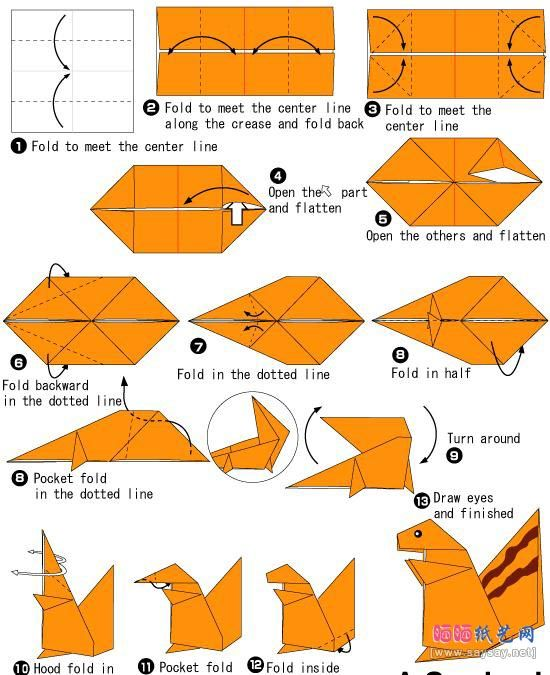 Produce a step by step origami guide and make them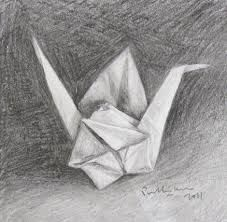 Draw and shade the origami piece from your guide